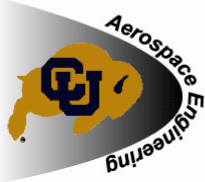 Notice of Intent (NOI) Form AES Senior ProjectsASEN 4018 & 4028University of Colorado at BoulderNotice of Intent (NOI) Form AES Senior ProjectsASEN 4018 & 4028University of Colorado at BoulderNotice of Intent (NOI) Form AES Senior ProjectsASEN 4018 & 4028University of Colorado at BoulderNotice of Intent (NOI) Form AES Senior ProjectsASEN 4018 & 4028University of Colorado at BoulderNOI valid for AY 2015/2016. Date:       NOI valid for AY 2015/2016. Date:       NOI valid for AY 2015/2016. Date:       Notice of Intent (NOI) Form AES Senior ProjectsASEN 4018 & 4028University of Colorado at BoulderNotice of Intent (NOI) Form AES Senior ProjectsASEN 4018 & 4028University of Colorado at BoulderNotice of Intent (NOI) Form AES Senior ProjectsASEN 4018 & 4028University of Colorado at BoulderNotice of Intent (NOI) Form AES Senior ProjectsASEN 4018 & 4028University of Colorado at BoulderProject Title:      Project Title:      Project Title:      Customer:      Customer:      Customer:      Customer:      Organization:      Organization:      Organization:      Organization:      Job Title:      Job Title:      Phone:      Phone:      Phone:      Email:      Email:      Email:      PROJECT DESCRIPTION (Provide a top level description of the proposed project.  Details shall be given in a Customer Project Requirements Document):PROJECT DESCRIPTION (Provide a top level description of the proposed project.  Details shall be given in a Customer Project Requirements Document):PROJECT DESCRIPTION (Provide a top level description of the proposed project.  Details shall be given in a Customer Project Requirements Document):PROJECT DESCRIPTION (Provide a top level description of the proposed project.  Details shall be given in a Customer Project Requirements Document):PROJECT DESCRIPTION (Provide a top level description of the proposed project.  Details shall be given in a Customer Project Requirements Document):PROJECT DESCRIPTION (Provide a top level description of the proposed project.  Details shall be given in a Customer Project Requirements Document):PROJECT DESCRIPTION (Provide a top level description of the proposed project.  Details shall be given in a Customer Project Requirements Document):PROJECT DESCRIPTION (Provide a top level description of the proposed project.  Details shall be given in a Customer Project Requirements Document):PROJECT REQUIREMENTS AND DELIVERABLES* SUMMARY (Summary about specific project requirements, the purpose, and expected deliverables.  Note: Deliverables cannot be provided to sponsors on projects funded as gifts.)       PROJECT REQUIREMENTS AND DELIVERABLES* SUMMARY (Summary about specific project requirements, the purpose, and expected deliverables.  Note: Deliverables cannot be provided to sponsors on projects funded as gifts.)       PROJECT REQUIREMENTS AND DELIVERABLES* SUMMARY (Summary about specific project requirements, the purpose, and expected deliverables.  Note: Deliverables cannot be provided to sponsors on projects funded as gifts.)       PROJECT REQUIREMENTS AND DELIVERABLES* SUMMARY (Summary about specific project requirements, the purpose, and expected deliverables.  Note: Deliverables cannot be provided to sponsors on projects funded as gifts.)       PROJECT REQUIREMENTS AND DELIVERABLES* SUMMARY (Summary about specific project requirements, the purpose, and expected deliverables.  Note: Deliverables cannot be provided to sponsors on projects funded as gifts.)       PROJECT REQUIREMENTS AND DELIVERABLES* SUMMARY (Summary about specific project requirements, the purpose, and expected deliverables.  Note: Deliverables cannot be provided to sponsors on projects funded as gifts.)       PROJECT REQUIREMENTS AND DELIVERABLES* SUMMARY (Summary about specific project requirements, the purpose, and expected deliverables.  Note: Deliverables cannot be provided to sponsors on projects funded as gifts.)       PROJECT REQUIREMENTS AND DELIVERABLES* SUMMARY (Summary about specific project requirements, the purpose, and expected deliverables.  Note: Deliverables cannot be provided to sponsors on projects funded as gifts.)       Summary of AVAILABLE RESOURCES: (Provide details describing resources the customer will provide to the team):Summary of AVAILABLE RESOURCES: (Provide details describing resources the customer will provide to the team):Summary of AVAILABLE RESOURCES: (Provide details describing resources the customer will provide to the team):Summary of AVAILABLE RESOURCES: (Provide details describing resources the customer will provide to the team):Summary of AVAILABLE RESOURCES: (Provide details describing resources the customer will provide to the team):Summary of AVAILABLE RESOURCES: (Provide details describing resources the customer will provide to the team):Summary of AVAILABLE RESOURCES: (Provide details describing resources the customer will provide to the team):Summary of AVAILABLE RESOURCES: (Provide details describing resources the customer will provide to the team):Names of students expressing interest in the project (if available; maximum number = 5 can be grand-fathered):     ,      ,      ,      ,      Names of students expressing interest in the project (if available; maximum number = 5 can be grand-fathered):     ,      ,      ,      ,      Names of students expressing interest in the project (if available; maximum number = 5 can be grand-fathered):     ,      ,      ,      ,      Names of students expressing interest in the project (if available; maximum number = 5 can be grand-fathered):     ,      ,      ,      ,      Names of students expressing interest in the project (if available; maximum number = 5 can be grand-fathered):     ,      ,      ,      ,      Names of students expressing interest in the project (if available; maximum number = 5 can be grand-fathered):     ,      ,      ,      ,      Names of students expressing interest in the project (if available; maximum number = 5 can be grand-fathered):     ,      ,      ,      ,      Names of students expressing interest in the project (if available; maximum number = 5 can be grand-fathered):     ,      ,      ,      ,      Budget: Detailed explanations can be found in “Customer Requirements Document.”Industry/Agency: a) standard contract agreement $20,000 ; b) negotiated contract agreement with same basic terms $20,909c) gift sponsorship $20,000 (No deliverables can be provided to customer on gift sponsorships.)Faculty: d) internal sponsorship: $       ; AES departmental funds can only be applied to support a project by petition to the department Chair.  Proposed and funded projects will be added to a waitlist, and final project selections will be made by the Course Coordinator by August 15. Customer Signature:I, the customer, have read and understood the AES Senior Design Customer Guidelines: ___________________________________________Budget: Detailed explanations can be found in “Customer Requirements Document.”Industry/Agency: a) standard contract agreement $20,000 ; b) negotiated contract agreement with same basic terms $20,909c) gift sponsorship $20,000 (No deliverables can be provided to customer on gift sponsorships.)Faculty: d) internal sponsorship: $       ; AES departmental funds can only be applied to support a project by petition to the department Chair.  Proposed and funded projects will be added to a waitlist, and final project selections will be made by the Course Coordinator by August 15. Customer Signature:I, the customer, have read and understood the AES Senior Design Customer Guidelines: ___________________________________________Budget: Detailed explanations can be found in “Customer Requirements Document.”Industry/Agency: a) standard contract agreement $20,000 ; b) negotiated contract agreement with same basic terms $20,909c) gift sponsorship $20,000 (No deliverables can be provided to customer on gift sponsorships.)Faculty: d) internal sponsorship: $       ; AES departmental funds can only be applied to support a project by petition to the department Chair.  Proposed and funded projects will be added to a waitlist, and final project selections will be made by the Course Coordinator by August 15. Customer Signature:I, the customer, have read and understood the AES Senior Design Customer Guidelines: ___________________________________________Budget: Detailed explanations can be found in “Customer Requirements Document.”Industry/Agency: a) standard contract agreement $20,000 ; b) negotiated contract agreement with same basic terms $20,909c) gift sponsorship $20,000 (No deliverables can be provided to customer on gift sponsorships.)Faculty: d) internal sponsorship: $       ; AES departmental funds can only be applied to support a project by petition to the department Chair.  Proposed and funded projects will be added to a waitlist, and final project selections will be made by the Course Coordinator by August 15. Customer Signature:I, the customer, have read and understood the AES Senior Design Customer Guidelines: ___________________________________________Budget: Detailed explanations can be found in “Customer Requirements Document.”Industry/Agency: a) standard contract agreement $20,000 ; b) negotiated contract agreement with same basic terms $20,909c) gift sponsorship $20,000 (No deliverables can be provided to customer on gift sponsorships.)Faculty: d) internal sponsorship: $       ; AES departmental funds can only be applied to support a project by petition to the department Chair.  Proposed and funded projects will be added to a waitlist, and final project selections will be made by the Course Coordinator by August 15. Customer Signature:I, the customer, have read and understood the AES Senior Design Customer Guidelines: ___________________________________________Budget: Detailed explanations can be found in “Customer Requirements Document.”Industry/Agency: a) standard contract agreement $20,000 ; b) negotiated contract agreement with same basic terms $20,909c) gift sponsorship $20,000 (No deliverables can be provided to customer on gift sponsorships.)Faculty: d) internal sponsorship: $       ; AES departmental funds can only be applied to support a project by petition to the department Chair.  Proposed and funded projects will be added to a waitlist, and final project selections will be made by the Course Coordinator by August 15. Customer Signature:I, the customer, have read and understood the AES Senior Design Customer Guidelines: ___________________________________________Budget: Detailed explanations can be found in “Customer Requirements Document.”Industry/Agency: a) standard contract agreement $20,000 ; b) negotiated contract agreement with same basic terms $20,909c) gift sponsorship $20,000 (No deliverables can be provided to customer on gift sponsorships.)Faculty: d) internal sponsorship: $       ; AES departmental funds can only be applied to support a project by petition to the department Chair.  Proposed and funded projects will be added to a waitlist, and final project selections will be made by the Course Coordinator by August 15. Customer Signature:I, the customer, have read and understood the AES Senior Design Customer Guidelines: ___________________________________________Budget: Detailed explanations can be found in “Customer Requirements Document.”Industry/Agency: a) standard contract agreement $20,000 ; b) negotiated contract agreement with same basic terms $20,909c) gift sponsorship $20,000 (No deliverables can be provided to customer on gift sponsorships.)Faculty: d) internal sponsorship: $       ; AES departmental funds can only be applied to support a project by petition to the department Chair.  Proposed and funded projects will be added to a waitlist, and final project selections will be made by the Course Coordinator by August 15. Customer Signature:I, the customer, have read and understood the AES Senior Design Customer Guidelines: ___________________________________________Proposer is asked to change the file name from Notice-of-Intent Form- 201x to YOUR_COMPANY NOI Form-201x. Thank you.Questions concerning a project submission should be directed to the Course Coordinator james.nabity@colorado.edu Proposer is asked to change the file name from Notice-of-Intent Form- 201x to YOUR_COMPANY NOI Form-201x. Thank you.Questions concerning a project submission should be directed to the Course Coordinator james.nabity@colorado.edu Proposer is asked to change the file name from Notice-of-Intent Form- 201x to YOUR_COMPANY NOI Form-201x. Thank you.Questions concerning a project submission should be directed to the Course Coordinator james.nabity@colorado.edu Proposer is asked to change the file name from Notice-of-Intent Form- 201x to YOUR_COMPANY NOI Form-201x. Thank you.Questions concerning a project submission should be directed to the Course Coordinator james.nabity@colorado.edu Proposer is asked to change the file name from Notice-of-Intent Form- 201x to YOUR_COMPANY NOI Form-201x. Thank you.Questions concerning a project submission should be directed to the Course Coordinator james.nabity@colorado.edu Proposer is asked to change the file name from Notice-of-Intent Form- 201x to YOUR_COMPANY NOI Form-201x. Thank you.Questions concerning a project submission should be directed to the Course Coordinator james.nabity@colorado.edu Proposer is asked to change the file name from Notice-of-Intent Form- 201x to YOUR_COMPANY NOI Form-201x. Thank you.Questions concerning a project submission should be directed to the Course Coordinator james.nabity@colorado.edu Proposer is asked to change the file name from Notice-of-Intent Form- 201x to YOUR_COMPANY NOI Form-201x. Thank you.Questions concerning a project submission should be directed to the Course Coordinator james.nabity@colorado.edu Approved: Approved: Approved: Revision required: Revision required: Revision required: Revision required: Rejected: Justifications:      Justifications:      Justifications:      Justifications:      Justifications:      Justifications:      Justifications:      Justifications:      Approved (Course Coordinator): Approved (Course Coordinator): Approved (Course Coordinator): Approved (Course Coordinator): Approved (Course Coordinator): Approved (Course Coordinator): Date:  Date:  Project Proposal Form (2015-6-30)Project Proposal Form (2015-6-30)Project Proposal Form (2015-6-30)Project Proposal Form (2015-6-30)Project Proposal Form (2015-6-30)Project Proposal Form (2015-6-30)Project Proposal Form (2015-6-30)Project Proposal Form (2015-6-30)